Texas Small Farmers & RanchersCommunity Based OrganizationREGION 5MANAGING gRASSLANDSDate:   Saturday, March 12, 2016Time:  11:00 AMPlace:  El Arbol Restaurant, Wolfe City, TexasPresenter:  Kalissa Garland, District Conservationist, United States Department of Agriculture (USDA),Natural Resources Conservation Service (NRCS), Bonham, Texas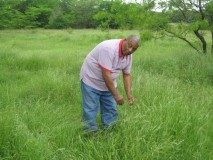 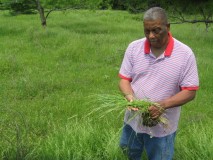  (Photo of Robert Brown – TSFR/CBO Rancher & Landowner, Greenville, Texas)Share the Cost Lunch (No more than $10 per person)Bring other farmers & ranchers that may be interested!Directions to: El Arbol Restaurant, Wolfe City, TexasFrom business hwy. 69, Greenville, Texas, Exit North on Hwy. 34 (To Wolfe City)Restaurant is located at 110 E. Main, Wolfe City, Texas 75096 (Downtown) Wolfe City.Hosted by: Troy S. Mumphrey, TSFR/CBO Regional Coordinator (cell) 903.312.2016 & David Mims, TSFR/CBO Region 5 Chairperson & Robert Brown, TSFR/CBO Region 5 Rancher & Landowner